WP.3211.31.2024- odp.1			                                     Opole, 02.04.2024 r.PISMO DO WSZYSTKICH POBIERAJĄCYCH SPECYFIKACJĘ WARUNKÓW ZAMÓWIENIAZarząd Dróg  Wojewódzkich  w  Opolu w odpowiedzi na pytania zadane przez wykonawcę do postępowania  o  udzielenie zamówienia   publicznego  na: „Wzmocnienie nawierzchni drogi wojewódzkiej nr 426 w miejscowości Jemielnica, od km 10+300 do km 11+300”, wyjaśnia poniżej.  Pytanie 1:Dotyczy wzoru umowy § 3 ust.4Jaka kwota zawarta jest w planie finansowym?Odpowiedź 1:Plan finansowy jest wewnętrznym dokumentem ZDW. Szacunkowa kwota na realizację zadania opublikowana została w Biuletynie Informacji Publicznych, w zakładce „PRZETARGI - Plan zamówień publicznych” i wynosi 2.200.000,00 PLN.Pytanie 2:W związku z rozbieżnością zapisów SST 04.05.01 pkt 5.3 dotyczących podbudowy z gruntów stabilizowanych prosimy o jednoznaczne określenie wymaganych parametrów wytrzymałościowych.Odpowiedź 2:Skład mieszanki związanej cementem (CBGM) projektuje się ze względu na wytrzymałość na ściskanie próbek (System I), zagęszczanych metodą Proctora wg PN-EN 13286-50 w formach walcowych H/D=1. Na warstwę ulepszonego podłoża oraz podbudowę należy stosować warstwę z mieszanki związanej cementem klasy C1,5/2,0 wg normy PN-EN 14227-1.Wytrzymałość na ściskanie Rc określonej mieszanki oznaczona zgodnie z PN-EN 13286-41 powinna być równa lub większa od wytrzymałości na ściskanie wymaganej dla danej klasy wytrzymałości podanej w tablicy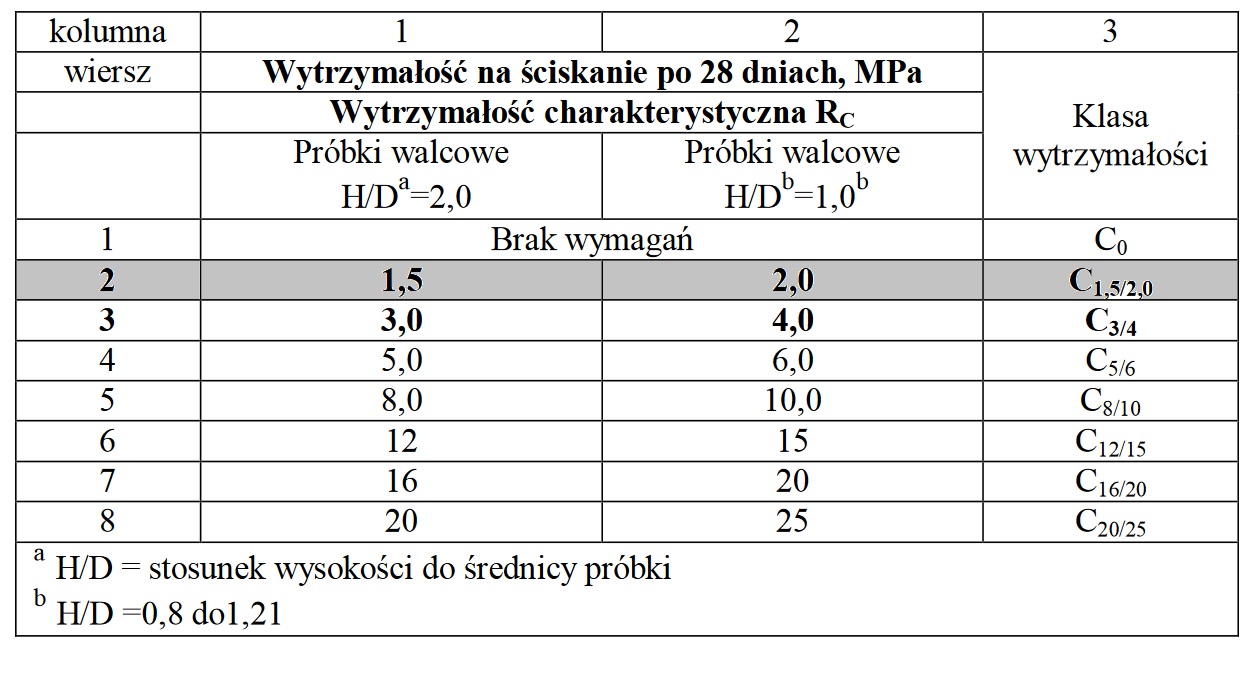 Pytanie 3:Czy Zamawiający dopuszcza wykonanie warstwy odsączającej z kruszywa łamanego stabilizowanego mechanicznie?Odpowiedź 3:Wyceny należy dokonać zgodnie z założeniem formularza kosztorysu ofertowego poz. nr 13.Pytanie 4: Czy Zamawiający dopuszcza wykonanie stabilizacji podłoża na bazie gruntu rodzimego?Odpowiedź 4:Wyceny należy dokonać zgodnie z założeniem wykonania stabilizacji uprzednio wykonanej w mieszarkach stacjonarnych/węzłach betoniarskich zgodnie z formularzem kosztorysu ofertowego poz. nr 14.Pytanie 5:Czy Zamawiający dopuszcza zastosowanie innych spoiw hydraulicznych niż cement do warstwy stabilizacji podłoża?Odpowiedź 5:Wyceny należy dokonać zgodnie z założeniem formularza kosztorysu ofertowego poz. nr 14.Powyższe odpowiedzi stanowią integralną część specyfikacji warunków zamówienia.   Dokument podpisany przez:                                                                                     ZASTĘPCĘ DYREKTORA                                                                                          ds. utrzymania dróg						                       mgr inż. Grzegorza Cebulę